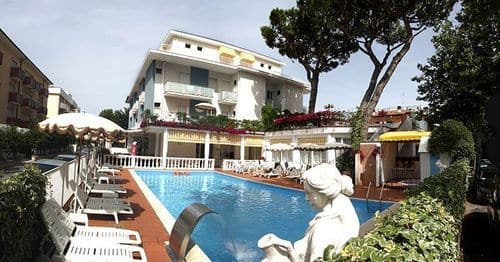 Bellinzona, 5 febbraio 2018Campo bocce sulla Riviera romagnola!Cari atleti, cari monitori, cari genitori e accompagnatori,quest'anno il Gruppo Sportivo Integrato del Bellinzonese (GSIB) è molto lieto ed orgoglioso di poter proporre agli atleti ed i monitori del gruppo Bocce un campo di allenamento al mare  con i propri genitori o accompagnatori. Grazie all'impegno personale della responsabile delle attività ricreative Vittoria è stato possibile trovare il finanziamento per questa nuova proposta sportiva/ricreativa e di grande importanza nell'ambito della socializzazione e dell'inclusione. Periodo:	da sabato 30 giugno a sabato 7 luglio 2018Dove:	Viserbella di RiminiAlloggio: 	Hotel Villa dei Fiori situato a 50 m dalla spiaggiaSono compresi:	Pensione completa con acqua servita ai tavoli, teli mare, lettino 	e  ombrellone sulla 	spiaggia presso il bagnino Maurizio, utilizzo
	piscina dell'albergo, torpedone Principe Viaggi andata/ritorno 	(offerto dal GSIB)Partenza: 	30 giugno 2018 alle 6.00 dal Posteggio in Via Brunari, vicino al
	Tennis con un comodo torpedone. Assistenza medica: 	l'infermiera di lunga esperienza Renata Pacciorini ci 	accompagnerà	tutta la settimana e sarà a vostra 	disposizione per la	somministrazione dei medicamenti. 	Vi preghiamo di portare con voi l'elenco preciso delle 	medicine da prendere ed il quantitativo di medicamenti 	sufficiente per tutta  la settimana. 	Disturbi o malattie particolari devono inoltre essere segnalati 
	per iscritto al GSIB entro il 30 maggio 2018. 	
	L'infermiera può così prepararsi adeguatamente.Non dimenticare:	medicine personali (senza le quali non si parte!), crema solare,
	occhiali da sole, cappellino, costume da bagno, ricambio
	sufficiente di vestiti sia per la spiaggia che per la sera, un po' di
	Euro per le piccole spese.Animazione:	Verranno organizzate passeggiate, allenamenti e partite di
	bocce, giochi, uscite di gruppo e attività di intrattenimento
	durante la giornata... all'insegna del buonumore e della
	socializzazione per tutti. 	Se avete giochi di società o altre attività da proporre saranno
	molto ben accetti.Informazioni:	Vittoria Franchini 079 192 35 88Iscrizione:	Entro il 15 marzo 2018 per tel. Vittoria 079 192 35 88Alleghiamo alla presente la polizza per il versamento della quota di Fr. 550.-- per persona per i genitori e gli accompagnatori paganti, comprensiva di quanto descritto sopra, da effettuare entro il 30 maggio 2018.Per i monitori e gli atleti del GSIB la vacanza è offerta. Felici di potervi incontrare presto sulle spiagge romagnole e di trascorrere con voi una fantastica settimana di puro divertimento e relax, vi salutiamo molto cordialmente. GRUPPO SPORTIVO INTEGRATO DEL BELLINZONESEPer il ComitatoLa segretaria: Laura Franchini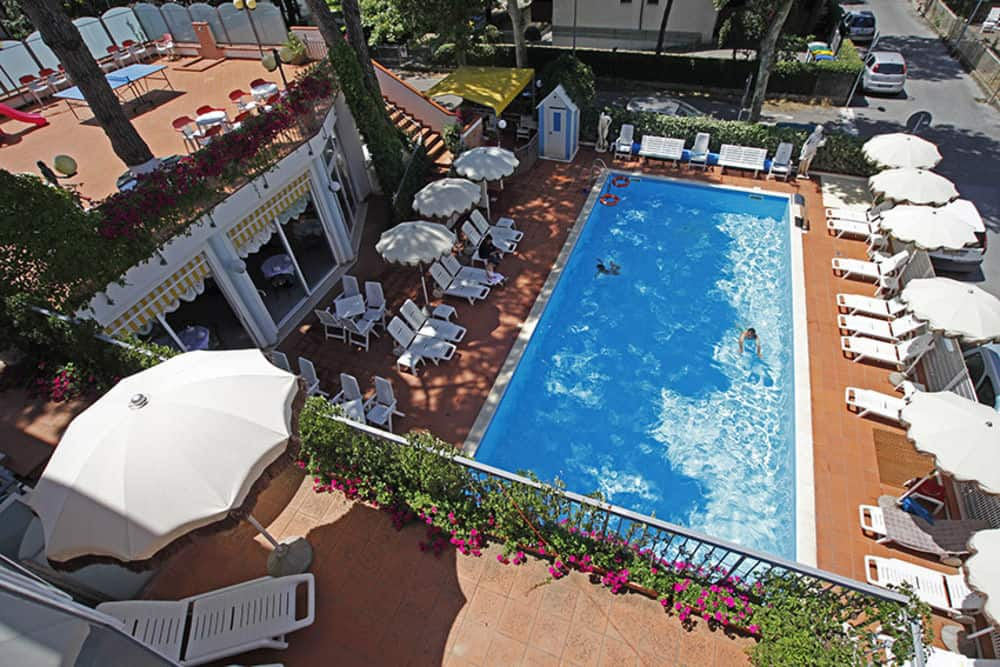 Allegato: polizza di versamento